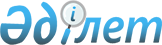 О внесении изменений в решение маслихата от 18 декабря 2019 года № 454 "Об областном бюджете Костанайской области на 2020-2022 годы"
					
			С истёкшим сроком
			
			
		
					Решение маслихата Костанайской области от 2 июня 2020 года № 504. Зарегистрировано Департаментом юстиции Костанайской области 3 июня 2020 года № 9244. Прекращено действие в связи с истечением срока
      В соответствии со статьями 106, 108 Бюджетного кодекса Республики Казахстан от 4 декабря 2008 года, подпунктом 1) пункта 1 статьи 6 Закона Республики Казахстан от 23 января 2001 года "О местном государственном управлении и самоуправлении в Республике Казахстан", Костанайский областной маслихат РЕШИЛ:
      1. Внести в решение Костанайского областного маслихата "Об областном бюджете Костанайской области на 2020-2022 годы" от 18 декабря 2019 года № 454 (опубликовано 20 декабря 2019 года в Эталонном контрольном банке нормативных правовых актов Республики Казахстан, зарегистрировано в Реестре государственной регистрации нормативных правовых актов под № 8827) следующие изменения:
      пункт 1 изложить в новой редакции:
      "1. Утвердить бюджет Костанайской области на 2020-2022 годы согласно приложениям 1, 2 и 3 к настоящему решению соответственно, в том числе на 2020 год в следующих объемах:
      1) доходы – 263 640 375,1 тысячи тенге, в том числе по:
      налоговым поступлениям – 6 198 579,0 тысяч тенге;
      неналоговым поступлениям – 779 616,6 тысячи тенге;
      поступления от продажи основного капитала – 25 132,0 тысячи тенге;
      поступлениям трансфертов – 256 637 047,5 тысячи тенге;
      2) затраты – 270 110 359,7 тысячи тенге;
      3) чистое бюджетное кредитование – 37 681 174,1 тысячи тенге, в том числе:
      бюджетные кредиты – 48 676 162,4 тысячи тенге;
      погашение бюджетных кредитов – 10 994 988,3 тысячи тенге;
      4) сальдо по операциям с финансовыми активами – 123 753,0 тысячи тенге;
      5) дефицит (профицит) бюджета – - 44 274 911,7 тысячи тенге;
      6) финансирование дефицита (использование профицита) бюджета – 44 274 911,7 тысячи тенге.";
      приложения 1, 2 и 3 к указанному решению изложить в новой редакции согласно приложениям 1, 2 и 3 к настоящему решению.
      2. Настоящее решение вводится в действие с 1 января 2020 года. Областной бюджет Костанайской области на 2020 год Областной бюджет Костанайской области на 2021 год Областной бюджет Костанайской области на 2022 год
					© 2012. РГП на ПХВ «Институт законодательства и правовой информации Республики Казахстан» Министерства юстиции Республики Казахстан
				
      Председатель сессии Костанайского областного маслихата 

Е. Әбіл

      Секретарь Костанайского областного маслихата 

С. Ещанов
Приложение 1
к решению маслихата
от 2 июня 2020 года
№ 504Приложение 1
к решению маслихата
от 18 декабря 2019 года
№ 454
Категория
Категория
Категория
Категория
Категория
Сумма, тысяч тенге,
Класс
Класс
Класс
Класс
Сумма, тысяч тенге,
Подкласс
Подкласс
Подкласс
Сумма, тысяч тенге,
Наименование
Сумма, тысяч тенге,
I. Доходы
263640375,1
1
Налоговые поступления
6198579,0
05
Внутренние налоги на товары, работы и услуги
6198579,0
3
Поступления за использование природных и других ресурсов
6183652,0
4
Сборы за ведение предпринимательской и профессиональной деятельности
14927,0
2
Неналоговые поступления
779616,6
01
Доходы от государственной собственности
245393,6
1
Поступления части чистого дохода государственных предприятий
93114,0
3
Дивиденды на государственные пакеты акций, находящиеся в государственной собственности
5852,0
4
Доходы на доли участия в юридических лицах, находящиеся в государственной собственности
65,0
5
Доходы от аренды имущества, находящегося в государственной собственности
86596,0
6
Вознаграждения за размещение бюджетных средств на банковских счетах
23078,0
7
Вознаграждения по кредитам, выданным из государственного бюджета
36661,6
9
Прочие доходы от государственной собственности
27,0
02
Поступления от реализации товаров (работ, услуг) государственными учреждениями, финансируемыми из государственного бюджета
8,0
1
Поступления от реализации товаров (работ, услуг) государственными учреждениями, финансируемыми из государственного бюджета
8,0
03
Поступления денег от проведения государственных закупок, организуемых государственными учреждениями, финансируемыми из государственного бюджета
1306,0
1
Поступления денег от проведения государственных закупок, организуемых государственными учреждениями, финансируемыми из государственного бюджета
1306,0
04
Штрафы, пени, санкции, взыскания, налагаемые государственными учреждениями, финансируемыми из государственного бюджета, а также содержащимися и финансируемыми из бюджета (сметы расходов) Национального Банка Республики Казахстан
4500,0
1
Штрафы, пени, санкции, взыскания, налагаемые государственными учреждениями, финансируемыми из государственного бюджета, а также содержащимися и финансируемыми из бюджета (сметы расходов) Национального Банка Республики Казахстан, за исключением поступлений от организаций нефтяного сектора и в Фонд компенсации потерпевшим 
4500,0
06
Прочие неналоговые поступления
528409,0
1
Прочие неналоговые поступления
528409,0
3
Поступления от продажи основного капитала
25132,0
01
Продажа государственного имущества, закрепленного за государственными учреждениями
25132,0
1
Продажа государственного имущества, закрепленного за государственными учреждениями
25132,0
4
Поступления трансфертов
256637047,5
01
Трансферты из нижестоящих органов государственного управления
26672836,5
2
Трансферты из районных (городов областного значения) бюджетов
26672836,5
02
Трансферты из вышестоящих органов государственного управления
229964211,0
1
Трансферты из республиканского бюджета
229964211,0
Функциональная группа
Функциональная группа
Функциональная группа
Функциональная группа
Функциональная группа
Сумма, тысяч тенге
Функциональная подгруппа
Функциональная подгруппа
Функциональная подгруппа
Функциональная подгруппа
Сумма, тысяч тенге
Администратор бюджетных программ
Администратор бюджетных программ
Администратор бюджетных программ
Сумма, тысяч тенге
Программа
Программа
Сумма, тысяч тенге
Наименование
Сумма, тысяч тенге
II. Затраты
270110359,7
01
Государственные услуги общего характера
3303312,3
1
Представительные, исполнительные и другие органы, выполняющие общие функции государственного управления
2285076,6
110
Аппарат маслихата области
57348,0
001
Услуги по обеспечению деятельности маслихата области
57348,0
120
Аппарат акима области
1965919,6
001
Услуги по обеспечению деятельности акима области
1479421,0
004
Капитальные расходы государственного органа
36765,0
007
Капитальные расходы подведомственных государственных учреждений и организаций
108665,6
009
Обеспечение и проведение выборов акимов городов районного значения, сел, поселков, сельских округов
32518,0
013
Обеспечение деятельности Ассамблеи народа Казахстана области
105065,0
113
Целевые текущие трансферты нижестоящим бюджетам
203485,0
282
Ревизионная комиссия области
261809,0
001
Услуги по обеспечению деятельности ревизионной комиссии области 
259034,0
003
Капитальные расходы государственного органа
2775,0
2
Финансовая деятельность
310213,0
257
Управление финансов области 
244374,0
001
Услуги по реализации государственной политики в области исполнения местного бюджета и управления коммунальной собственностью
240576,0
009
Приватизация, управление коммунальным имуществом, постприватизационная деятельность и регулирование споров, связанных с этим
3798,0
718
Управление государственных закупок области
65839,0
001
Услуги по реализации государственной политики в области государственных закупок на местном уровне
65839,0
5
Планирование и статистическая деятельность
233429,7
258
Управление экономики и бюджетного планирования области 
233429,7
001
Услуги по реализации государственной политики в области формирования и развития экономической политики, системы государственного планирования
212463,7
005
Капитальные расходы государственного органа
12672,0
061
Экспертиза и оценка документации по вопросам бюджетных инвестиций и государственно-частного партнерства, в том числе концессии
8294,0
9
Прочие государственные услуги общего характера
474593,0
269
Управление по делам религий области
80418,0
001
Услуги по реализации государственной политики в сфере религиозной деятельности на местном уровне
26982,0
005
Изучение и анализ религиозной ситуации в регионе
53436,0
288
Управление строительства, архитектуры и градостроительства области
394175,0
061
Развитие объектов государственных органов
394175,0
02
Оборона
618740,0
1
Военные нужды
169122,0
120
Аппарат акима области
169122,0
010
Мероприятия в рамках исполнения всеобщей воинской обязанности
75106,0
011
Подготовка территориальной обороны и территориальная оборона областного масштаба
94016,0
2
Организация работы по чрезвычайным ситуациям
449618,0
120
Аппарат акима области
4183,0
012
Мобилизационная подготовка и мобилизация областного масштаба
4183,0
287
Территориальный орган, уполномоченных органов в области чрезвычайных ситуаций природного и техногенного характера, гражданской обороны, финансируемый из областного бюджета
445435,0
002
Капитальные расходы территориального органа и подведомственных государственных учреждений
361158,0
003
Мероприятия гражданской обороны областного масштаба
8268,0
004
Предупреждение и ликвидация чрезвычайных ситуаций областного масштаба
76009,0
03
Общественный порядок, безопасность, правовая, судебная, уголовно-исполнительная деятельность
10243628,0
1
Правоохранительная деятельность
10243628,0
252
Исполнительный орган внутренних дел, финансируемый из областного бюджета
10204369,6
001
Услуги по реализации государственной политики в области обеспечения охраны общественного порядка и безопасности на территории области
8548471,6
003
Поощрение граждан, участвующих в охране общественного порядка
5958,0
006
Капитальные расходы государственного органа
1649940,0
288
Управление строительства, архитектуры и градостроительства области
39258,4
053
Строительство объектов общественного порядка и безопасности
39258,4
04
Образование
50646493,1
2
Начальное, основное среднее и общее среднее образование
4571617,5
261
Управление образования области
3549301,0
003
Общеобразовательное обучение по специальным образовательным учебным программам
2318192,0
006
Общеобразовательное обучение одаренных детей в специализированных организациях образования
1231109,0
285
Управление физической культуры и спорта области
1022316,5
006
Дополнительное образование для детей и юношества по спорту
1022316,5
4
Техническое и профессиональное, послесреднее образование
14427178,7
253
Управление здравоохранения области
541286,0
043
Подготовка специалистов в организациях технического и профессионального, послесреднего образования
541286,0
261
Управление образования области
12002123,1
024
Подготовка специалистов в организациях технического и профессионального образования
12002123,1
288
Управление строительства, архитектуры и градостроительства области
1883769,6
099
Строительство и реконструкция объектов технического, профессионального и послесреднего образования
1883769,6
5
Переподготовка и повышение квалификации специалистов
2386860,0
120
Аппарат акима области
24681,0
019
Обучение участников избирательного процесса
24681,0
261
Управление образования области
2362179,0
052
Повышение квалификации, подготовка и переподготовка кадров в рамках Государственной программы развития продуктивной занятости и массового предпринимательства на 2017 – 2021 годы "Еңбек"
2362179,0
6
Высшее и послевузовское образование
176552,0
253
Управление здравоохранения области
134965,0
057
Подготовка специалистов с высшим, послевузовским образованием и оказание социальной поддержки обучающимся
134965,0
261
Управление образования области
41587,0
057
Подготовка специалистов с высшим, послевузовским образованием и оказание социальной поддержки обучающимся
41587,0
9
Прочие услуги в области образования
29084284,9
253
Управление здравоохранения области
69604,2
034
Капитальные расходы государственных организаций образования системы здравоохранения
69604,2
261
Управление образования области
29014680,7
001
Услуги по реализации государственной политики на местном уровне в области образования 
188095,0
004
Информатизация системы образования в областных государственных учреждениях образования 
65487,0
005
Приобретение и доставка учебников, учебно-методических комплексов для областных государственных учреждений образования 
22874,0
007
Проведение школьных олимпиад, внешкольных мероприятий и конкурсов областного масштаба
511659,0
011
Обследование психического здоровья детей и подростков и оказание психолого-медико-педагогической консультативной помощи населению
398230,0
013
Капитальные расходы государственного органа
20000,0
029
Методическая работа
149414,0
067
Капитальные расходы подведомственных государственных учреждений и организаций
2976475,0
113
Целевые текущие трансферты нижестоящим бюджетам
24682446,7
05
Здравоохранение
8991505,2
2
Охрана здоровья населения
1957175,6
253
Управление здравоохранения области
1884072,1
006
Услуги по охране материнства и детства
438125,0
007
Пропаганда здорового образа жизни
151220,0
041
Дополнительное обеспечение гарантированного объема бесплатной медицинской помощи по решению местных представительных органов областей
1073090,1
042
Проведение медицинской организацией мероприятий, снижающих половое влечение, осуществляемые на основании решения суда
1203,0
050
Возмещение лизинговых платежей по санитарному транспорту, приобретенных на условиях финансового лизинга
220434,0
288
Управление строительства, архитектуры и градостроительства области
73103,5
038
Строительство и реконструкция объектов здравоохранения
73103,5
3
Специализированная медицинская помощь
1267137,0
253
Управление здравоохранения области
1267137,0
027
Централизованный закуп и хранение вакцин и других медицинских иммунобиологических препаратов для проведения иммунопрофилактики населения
1267137,0
4
Поликлиники
20318,0
253
Управление здравоохранения области
20318,0
039
Оказание амбулаторно-поликлинических услуг и медицинских услуг субъектами сельского здравоохранения, за исключением оказываемой за счет средств республиканского бюджета, и оказание услуг Call-центрами
20318,0
5
Другие виды медицинской помощи
92710,0
253
Управление здравоохранения области
92710,0
029
Областные базы специального медицинского снабжения
92710,0
9
Прочие услуги в области здравоохранения
5654164,6
253
Управление здравоохранения области
5654164,6
001
Услуги по реализации государственной политики на местном уровне в области здравоохранения
187707,0
008
Реализация мероприятий по профилактике и борьбе со СПИД в Республике Казахстан
279221,0
016
Обеспечение граждан бесплатным или льготным проездом за пределы населенного пункта на лечение
17097,0
018
Информационно-аналитические услуги в области здравоохранения
41613,0
023
Социальная поддержка медицинских и фармацевтических работников, направленных для работы в сельскую местность
135000,0
030
Капитальные расходы государственных органов здравоохранения 
1756,0
033
Капитальные расходы медицинских организаций здравоохранения
4991770,6
06
Социальная помощь и социальное обеспечение
11792324,1
1
Социальное обеспечение
4567200,6
256
Управление координации занятости и социальных программ области
3297487,0
002
Предоставление специальных социальных услуг для престарелых и инвалидов в медико-социальных учреждениях (организациях) общего типа, в центрах оказания специальных социальных услуг, в центрах социального обслуживания
1056517,0
013
Предоставление специальных социальных услуг для инвалидов с психоневрологическими заболеваниями, в психоневрологических медико-социальных учреждениях (организациях), в центрах оказания специальных социальных услуг, в центрах социального обслуживания
1575039,0
014
Предоставление специальных социальных услуг для престарелых, инвалидов, в том числе детей-инвалидов, в реабилитационных центрах
222622,0
015
Предоставление специальных социальных услуг для детей-инвалидов с психоневрологическими патологиями в детских психоневрологических медико-социальных учреждениях (организациях), в центрах оказания специальных социальных услуг, в центрах социального обслуживания
443309,0
261
Управление образования области
1094561,0
015
Социальное обеспечение сирот, детей, оставшихся без попечения родителей
1022913,0
037
Социальная реабилитация
71648,0
288
Управление строительства, архитектуры и градостроительства области
175152,6
039
Строительство и реконструкция объектов социального обеспечения
175152,6
2
Социальная помощь
663685,0
256
Управление координации занятости и социальных программ области
663685,0
003
Социальная поддержка инвалидов
663685,0
9
Прочие услуги в области социальной помощи и социального обеспечения
6561438,5
256
Управление координации занятости и социальных программ области
6458567,5
001
Услуги по реализации государственной политики на местном уровне в области обеспечения занятости и реализации социальных программ для населения
213389,0
007
Капитальные расходы государственного органа
1170,0
019
Реализация текущих мероприятий, направленных на развитие рынка труда в рамках Государственной программы развития продуктивной занятости и массового предпринимательства на 2017 – 2021 годы "Еңбек"
5573,0
044
Реализация миграционных мероприятий на местном уровне
500,0
046
Обеспечение прав и улучшение качества жизни инвалидов в Республике Казахстан
259270,0
053
Услуги по замене и настройке речевых процессоров к кохлеарным имплантам
36162,0
067
Капитальные расходы подведомственных государственных учреждений и организаций
82596,0
113
Целевые текущие трансферты нижестоящим бюджетам
5859907,5
263
Управление внутренней политики области
26441,0
077
Обеспечение прав и улучшение качества жизни инвалидов в Республике Казахстан
26441,0
270
Управление по инспекции труда области
76430,0
001
Услуги по реализации государственной политики в области регулирования трудовых отношений на местном уровне
76430,0
07
Жилищно-коммунальное хозяйство
25687250,7
1
Жилищное хозяйство
2832574,7
288
Управление строительства, архитектуры и градостроительства области
2832574,7
014
Целевые трансферты на развитие районным (городов областного значения) бюджетам на строительство и (или) реконструкцию жилья коммунального жилищного фонда
2832574,7
2
Коммунальное хозяйство
22854676,0
279
Управление энергетики и жилищно-коммунального хозяйства области
22854676,0
001
Услуги по реализации государственной политики на местном уровне в области энергетики и жилищно-коммунального хозяйства
221863,8
004
Газификация населенных пунктов
490086,0
010
Целевые трансферты на развитие районным (городов областного значения) бюджетам на развитие системы водоснабжения и водоотведения
2835975,3
030
Целевые трансферты на развитие районным (городов областного значения) бюджетам на развитие системы водоснабжения и водоотведения в сельских населенных пунктах
7306201,0
032
Субсидирование стоимости услуг по подаче питьевой воды из особо важных групповых и локальных систем водоснабжения, являющихся безальтернативными источниками питьевого водоснабжения
1156825,0
113
Целевые текущие трансферты нижестоящим бюджетам
4616747,8
114
Целевые трансферты на развитие нижестоящим бюджетам
6226977,1
08
Культура, спорт, туризм и информационное пространство
11213599,3
1
Деятельность в области культуры
2754428,0
262
Управление культуры области
2754428,0
001
Услуги по реализации государственной политики на местном уровне в области культуры 
79162,6
003
Поддержка культурно-досуговой работы
144626,0
005
Обеспечение сохранности историко-культурного наследия и доступа к ним
401600,0
007
Поддержка театрального и музыкального искусства
1232511,0
032
Капитальные расходы подведомственных государственных учреждений и организаций
143285,4
113
Целевые текущие трансферты нижестоящим бюджетам
753243,0
2
Спорт
6350453,9
285
Управление физической культуры и спорта области
5930095,5
001
Услуги по реализации государственной политики на местном уровне в сфере физической культуры и спорта
81146,0
002
Проведение спортивных соревнований на областном уровне
28528,0
003
Подготовка и участие членов областных сборных команд по различным видам спорта на республиканских и международных спортивных соревнованиях
5724411,5
005
Капитальные расходы государственного органа
29427,0
032
Капитальные расходы подведомственных государственных учреждений и организаций
16583,0
113
Целевые текущие трансферты нижестоящим бюджетам
50000,0
288
Управление строительства, архитектуры и градостроительства области
420358,4
024
Развитие объектов спорта
420358,4
3
Информационное пространство
1864020,4
262
Управление культуры области
441705,0
008
Обеспечение функционирования областных библиотек
441705,0
263
Управление внутренней политики области
614662,0
007
Услуги по проведению государственной информационной политики 
614662,0
264
Управление по развитию языков области
96253,0
001
Услуги по реализации государственной политики на местном уровне в области развития языков
51600,0
002
Развитие государственного языка и других языков народа Казахстана
44653,0
739
Управление информатизации, оказания государственных услуг и архивов области
711400,4
001
Услуги по реализации государственной политики на местном уровне в области информатизации, оказания государственных услуг, управления архивным делом
92823,0
003
Обеспечение сохранности архивного фонда
533192,8
032
Капитальные расходы подведомственных государственных учреждений и организаций
85384,6
4
Туризм
10818,0
266
Управление предпринимательства и индустриально-инновационного развития области
10818,0
021
Регулирование туристской деятельности
10818,0
9
Прочие услуги по организации культуры, спорта, туризма и информационного пространства
233879,0
263
Управление внутренней политики области
145538,0
001
Услуги по реализации государственной внутренней политики на местном уровне 
135353,0
005
Капитальные расходы государственного органа
735,0
113
Целевые текущие трансферты нижестоящим бюджетам
9450,0
283
Управление по вопросам молодежной политики области
88341,0
001
Услуги по реализации молодежной политики на местном уровне 
32805,0
005
Реализация мероприятий в сфере молодежной политики
55536,0
09
Топливно-энергетический комплекс и недропользование
3141287,4
1
Топливо и энергетика
435308,0
279
Управление энергетики и жилищно-коммунального хозяйства области
435308,0
007
Развитие теплоэнергетической системы
122512,0
081
Организация и проведение поисково-разведочных работ на подземные воды для хозяйственно-питьевого водоснабжения населенных пунктов
312796,0
9
Прочие услуги в области топливно-энергетического комплекса и недропользования
2705979,4
279
Управление энергетики и жилищно-коммунального хозяйства области
2705979,4
071
Развитие газотранспортной системы 
2705979,4
10
Сельское, водное, лесное, рыбное хозяйство, особо охраняемые природные территории, охрана окружающей среды и животного мира, земельные отношения
40660937,4
1
Сельское хозяйство
38318677,0
719
Управление ветеринарии области
1405077,0
001
Услуги по реализации государственной политики на местном уровне в сфере ветеринарии
271346,0
003
Капитальные расходы государственного органа
2325,0
008
Организация строительства, реконструкции скотомогильников (биотермических ям) и обеспечение их содержания
15662,0
009
Организация санитарного убоя больных животных
12896,0
010
Организация отлова и уничтожения бродячих собак и кошек
51395,0
011
Возмещение владельцам стоимости обезвреженных (обеззараженных) и переработанных без изъятия животных, продукции и сырья животного происхождения, представляющих опасность для здоровья животных и человека
9837,0
012
Проведения ветеринарных мероприятий по профилактике и диагностике энзоотических болезней животных
131527,0
013
Проведение мероприятий по идентификации сельскохозяйственных животных
54106,0
014
Проведение противоэпизоотических мероприятий
796480,0
028
Услуги по транспортировке ветеринарных препаратов до пункта временного хранения
4091,0
030
Централизованный закуп ветеринарных препаратов по профилактике и диагностике энзоотических болезней животных, услуг по их профилактике и диагностике, организация их хранения и транспортировки (доставки) 
55412,0
741
Управление сельского хозяйства и земельных отношений области
36913600,0
002
Субсидирование развития семеноводства
2369400,0
005
Субсидирование стоимости пестицидов, биоагентов (энтомофагов), предназначенных для проведения обработки против вредных и особо опасных вредных организмов с численностью выше экономического порога вредоносности и карантинных объектов
8075203,0
018
Обезвреживание пестицидов 
20735,0
029
Мероприятия по борьбе с вредными организмами сельскохозяйственных культур
5906,0
045
Определение сортовых и посевных качеств семенного и посадочного материала
150000,0
046
Государственный учет и регистрация тракторов, прицепов к ним, самоходных сельскохозяйственных, мелиоративных и дорожно-строительных машин и механизмов
6800,0
047
Субсидирование стоимости удобрений (за исключением органических)
3378002,0
050
Возмещение части расходов, понесенных субъектом агропромышленного комплекса, при инвестиционных вложениях
7959672,0
051
Субсидирование в рамках гарантирования и страхования займов субъектов агропромышленного комплекса
800000,0
053
Субсидирование развития племенного животноводства, повышение продуктивности и качества продукции животноводства
7100000,0
054
Субсидирование заготовительным организациям в сфере агропромышленного комплекса суммы налога на добавленную стоимость, уплаченного в бюджет, в пределах исчисленного налога на добавленную стоимость
314912,0
055
Субсидирование процентной ставки по кредитным и лизинговым обязательствам в рамках направления по финансовому оздоровлению субъектов агропромышленного комплекса
226947,0
056
Субсидирование ставок вознаграждения при кредитовании, а также лизинге на приобретение сельскохозяйственных животных, техники и технологического оборудования
5718723,0
057
Субсидирование затрат перерабатывающих предприятий на закуп сельскохозяйственной продукции для производства продуктов ее глубокой переработки в сфере животноводства
700000,0
060
Частичное гарантирование по микрокредитам в рамках Государственной программы развития продуктивной занятости и массового предпринимательства на 2017 – 2021 годы "Еңбек"
47300,0
061
Субсидирование операционных затрат микрофинансовых организаций в рамках Государственной программы развития продуктивной занятости и массового предпринимательства на 2017 – 2021 годы "Еңбек"
40000,0
2
Водное хозяйство
20698,4
254
Управление природных ресурсов и регулирования природопользования области
20698,4
002
Установление водоохранных зон и полос водных объектов
18900,0
003
Обеспечение функционирования водохозяйственных сооружений, находящихся в коммунальной собственности
1798,4
3
Лесное хозяйство
1367640,0
254
Управление природных ресурсов и регулирования природопользования области
1367640,0
005
Охрана, защита, воспроизводство лесов и лесоразведение
1343857,0
006
Охрана животного мира
23783,0
5
Охрана окружающей среды
282147,0
254
Управление природных ресурсов и регулирования природопользования области
282147,0
001
Услуги по реализации государственной политики в сфере охраны окружающей среды на местном уровне
179247,0
008
Мероприятия по охране окружающей среды
95900,0
032
Капитальные расходы подведомственных государственных учреждений и организаций
7000,0
6
Земельные отношения
59874,0
725
Управление по контролю за использованием и охраной земель области
59874,0
001
Услуги по реализации государственной политики на местном уровне в сфере контроля за использованием и охраной земель
59874,0
9
Прочие услуги в области сельского, водного, лесного, рыбного хозяйства, охраны окружающей среды и земельных отношений
611901,0
741
Управление сельского хозяйства и земельных отношений области
611901,0
001
Услуги по реализации государственной политики в сфере сельского хозяйства и регулирования земельных отношений на местном уровне
201551,0
003
Капитальные расходы государственного органа
10350,0
035
Формирование региональных стабилизационных фондов продовольственных товаров
400000,0
11
Промышленность, архитектурная, градостроительная и строительная деятельность
14133715,9
2
Архитектурная, градостроительная и строительная деятельность
14133715,9
288
Управление строительства, архитектуры и градостроительства области
14062703,2
001
Услуги по реализации государственной политики в области строительства, архитектуры и градостроительства на местном уровне
181833,3
004
Разработка комплексных схем градостроительного развития и генеральных планов населенных пунктов
192866,0
113
Целевые текущие трансферты нижестоящим бюджетам
1232118,0
114
Целевые трансферты на развитие нижестоящим бюджетам
12455885,9
724
Управление государственного архитектурно-строительного контроля области
71012,7
001
Услуги по реализации государственной политики на местном уровне в сфере государственного архитектурно-строительного контроля
71012,7
12
Транспорт и коммуникации
29335014,8
1
Автомобильный транспорт
14997392,2
268
Управление пассажирского транспорта и автомобильных дорог области
14997392,2
002
Развитие транспортной инфраструктуры
1122187,5
003
Обеспечение функционирования автомобильных дорог
1084079,0
025
Капитальный и средний ремонт автомобильных дорог областного значения и улиц населенных пунктов
7772,0
028
Реализация приоритетных проектов транспортной инфраструктуры
12783353,7
9
Прочие услуги в сфере транспорта и коммуникаций
14337622,6
268
Управление пассажирского транспорта и автомобильных дорог области
14337622,6
001
Услуги по реализации государственной политики на местном уровне в области транспорта и коммуникаций 
135545,4
005
Субсидирование пассажирских перевозок по социально значимым межрайонным (междугородним) сообщениям
177609,0
113
Целевые текущие трансферты нижестоящим бюджетам
12183314,2
114
Целевые трансферты на развитие нижестоящим бюджетам
1841154,0
13
Прочие
11154776,5
3
Поддержка предпринимательской деятельности и защита конкуренции
5529527,5
266
Управление предпринимательства и индустриально-инновационного развития области
5258560,0
005
Поддержка частного предпринимательства в рамках Государственной программы поддержки и развития бизнеса "Дорожная карта бизнеса - 2025"
30000,0
010
Субсидирование процентной ставки по кредитам в рамках Государственной программы поддержки и развития бизнеса "Дорожная карта бизнеса - 2025"
4577081,0
011
Частичное гарантирование кредитов малому и среднему бизнесу в рамках Государственной программы поддержки и развития бизнеса "Дорожная карта бизнеса - 2025"
584479,0
027
Частичное гарантирование по микрокредитам в рамках Государственной программы развития продуктивной занятости и массового предпринимательства на 2017 – 2021 годы "Еңбек"
37000,0
082
Предоставление государственных грантов молодым предпринимателям для реализации новых бизнес-идей в рамках Государственной программы поддержки и развития бизнеса "Дорожная карта бизнеса-2025"
30000,0
288
Управление строительства, архитектуры и градостроительства области
270967,5
051
Развитие индустриальной инфраструктуры в рамках Государственной программы поддержки и развития бизнеса "Дорожная карта бизнеса-2025"
270967,5
9
Прочие
5625249,0
253
Управление здравоохранения области
829678,0
058
Реализация мероприятий по социальной и инженерной инфраструктуре в сельских населенных пунктах в рамках проекта "Ауыл-Ел бесігі"
802685,0
096
Выполнение государственных обязательств по проектам государственно-частного партнерства
26993,0
257
Управление финансов области 
1883945,0
012
Резерв местного исполнительного органа области 
1883945,0
258
Управление экономики и бюджетного планирования области
114029,0
003
Разработка или корректировка, а также проведение необходимых экспертиз технико-экономических обоснований местных бюджетных инвестиционных проектов и конкурсных документаций проектов государственно-частного партнерства, концессионных проектов, консультативное сопровождение проектов государственно-частного партнерства и концессионных проектов
114029,0
261
Управление образования области
447646,0
096
Выполнение государственных обязательств по проектам государственно-частного партнерства 
447646,0
266
Управление предпринимательства и индустриально-инновационного развития области
136558,0
001
Услуги по реализации государственной политики на местном уровне в области развития предпринимательства и индустриально-инновационной деятельности
116952,0
003
Капитальные расходы государственного органа
3656,0
004
Реализация мероприятий в рамках государственной поддержки индустриально-инновационной деятельности
15950,0
279
Управление энергетики и жилищно-коммунального хозяйства области
26000,0
096
Выполнение государственных обязательств по проектам государственно-частного партнерства 
26000,0
285
Управление физической культуры и спорта области
1914841,0
096
Выполнение государственных обязательств по проектам государственно-частного партнерства
1914841,0
288
Управление строительства, архитектуры и градостроительства области
272552,0
096
Выполнение государственных обязательств по проектам государственно-частного партнерства
272552,0
14
Обслуживание долга
102559,2
1
Обслуживание долга
102559,2
257
Управление финансов области
102559,2
004
Обслуживание долга местных исполнительных органов
99602,2
016
Обслуживание долга местных исполнительных органов по выплате вознаграждений и иных платежей по займам из республиканского бюджета
2957,0
15
Трансферты
49085215,8
1
Трансферты
49085215,8
257
Управление финансов области 
49085215,8
007
Субвенции
36697545,0
011
Возврат неиспользованных (недоиспользованных) целевых трансфертов
100624,6
017
Возврат, использованных не по целевому назначению целевых трансфертов
179522,0
024
Целевые текущие трансферты из нижестоящего бюджета на компенсацию потерь вышестоящего бюджета в связи с изменением законодательства
4889782,0
026
Целевые текущие трансферты из вышестоящего бюджета на компенсацию потерь нижестоящих бюджетов в связи с изменением законодательства
6384217,0
029
Целевые текущие трансферты областным бюджетам, бюджетам городов республиканского значения, столицы в случаях возникновения чрезвычайных ситуаций природного и техногенного характера, угрожающих политической, экономической и социальной стабильности административно-территориальной единицы, жизни и здоровью людей, проведения мероприятий общереспубликанского либо международного значения
255000,0
053
Возврат сумм неиспользованных (недоиспользованных) целевых трансфертов, выделенных из республиканского бюджета за счет целевого трансферта из Национального фонда Республики Казахстан
578525,2
III. Чистое бюджетное кредитование
37681174,1
Бюджетные кредиты
48676162,4
06
Социальная помощь и социальное обеспечение
34661342,0
9
Прочие услуги в области социальной помощи и социального обеспечения
34661342,0
261
Управление образования области
3115868,5
088
Кредитование районных (городов областного значения) бюджетов для финансирования мер в рамках Дорожной карты занятости
3115868,5
268
Управление пассажирского транспорта и автомобильных дорог области
17002503,3
088
Кредитование районных (городов областного значения) бюджетов для финансирования мер в рамках Дорожной карты занятости
17002503,3
279
Управление энергетики и жилищно-коммунального хозяйства области
11820584,6
088
Кредитование районных (городов областного значения) бюджетов для финансирования мер в рамках Дорожной карты занятости
11820584,6
288
Управление строительства, архитектуры и градостроительства области
2722385,6
088
Кредитование районных (городов областного значения) бюджетов для финансирования мер в рамках Дорожной карты занятости
2722385,6
07
Жилищно-коммунальное хозяйство
10089804,4
1
Жилищное хозяйство
10089804,4
279
Управление энергетики и жилищно-коммунального хозяйства области
748156,0
046
Кредитование районных (городов областного значения) бюджетов на реконструкцию и строительство систем тепло-, водоснабжения и водоотведения
662547,0
087
Кредитование районных (городов областного значения) бюджетов на проведение капитального ремонта общего имущества объектов кондоминиумов
85609,0
288
Управление строительства, архитектуры и градостроительства области
9341648,4
009
Кредитование районных (городов областного значения) бюджетов на проектирование и (или) строительство жилья
9341648,4
10
Сельское, водное, лесное, рыбное хозяйство, особо охраняемые природные территории, охрана окружающей среды и животного мира, земельные отношения
3508904,0
1
Сельское хозяйство
2013740,0
741
Управление сельского хозяйства и земельных отношений области
2013740,0
037
Предоставление бюджетных кредитов для содействия развитию предпринимательства в рамках Государственной программы развития продуктивной занятости и массового предпринимательства на 2017 – 2021 годы "Еңбек"
2013740,0
9
Прочие услуги в области сельского, водного, лесного, рыбного хозяйства, охраны окружающей среды и земельных отношений
1495164,0
258
Управление экономики и бюджетного планирования области
1495164,0
007
Бюджетные кредиты местным исполнительным органам для реализации мер социальной поддержки специалистов
1495164,0
13
Прочие
416112,0
3
Поддержка предпринимательской деятельности и защита конкуренции
416112,0
266
Управление предпринимательства и индустриально-инновационного развития области
416112,0
069
Кредитование на содействие развитию предпринимательства в областных центрах и моногородах
416112,0
Категория
Категория
Категория
Категория
Категория
Сумма, тысяч тенге
Класс
Класс
Класс
Класс
Сумма, тысяч тенге
Подкласс
Подкласс
Подкласс
Сумма, тысяч тенге
Специфика
Специфика
Сумма, тысяч тенге
Погашение бюджетных кредитов
10994988,3
5
Погашение бюджетных кредитов
10994988,3
01
Погашение бюджетных кредитов
10994988,3
1
Погашение бюджетных кредитов, выданных из государственного бюджета
10994988,0
2
Возврат сумм бюджетных кредитов
0,3
IV. Сальдо по операциям с финансовыми активами
123753,0
Приобретение финансовых активов
123753,0
13
Прочие
123753,0
9
Прочие
123753,0
268
Управление пассажирского транспорта и автомобильных дорог области
40208,0
065
Формирование или увеличение уставного капитала юридических лиц
40208,0
279
Управление энергетики и жилищно-коммунального хозяйства области
83545,0
065
Формирование или увеличение уставного капитала юридических лиц
83545,0
V. Дефицит (профицит) бюджета
-44274911,7
VI. Финансирование дефицита (использование профицита) бюджета 
44274911,7Приложение 2
к решению маслихата
от 2 июня 2020 года
№ 504Приложение 2
к решению маслихата
от 18 декабря 2019 года
№ 454
Категория
Категория
Категория
Категория
Категория
Сумма, тысяч тенге
Класс
Класс
Класс
Класс
Сумма, тысяч тенге
Подкласс
Подкласс
Подкласс
Сумма, тысяч тенге
Наименование
Сумма, тысяч тенге
I. Доходы
189531728,4
1
Налоговые поступления
5180043,4
05
Внутренние налоги на товары, работы и услуги
5180043,4
3
Поступления за использование природных и других ресурсов
5164370,4
4
Сборы за ведение предпринимательской и профессиональной деятельности
15673,0
2
Неналоговые поступления
781541,0
01
Доходы от государственной собственности
225333,0
1
Поступления части чистого дохода государственных предприятий
97770,0
3
Дивиденды на государственные пакеты акций, находящиеся в государственной собственности
6145,0
4
Доходы на доли участия в юридических лицах, находящиеся в государственной собственности
68,0
5
Доходы от аренды имущества, находящегося в государственной собственности
90926,0
6
Вознаграждения за размещение бюджетных средств на банковских счетах
24232,0
7
Вознаграждения по кредитам, выданным из государственного бюджета
6164,0
9
Прочие доходы от государственной собственности
28,0
02
Поступления от реализации товаров (работ, услуг) государственными учреждениями, финансируемыми из государственного бюджета
8,0
1
Поступления от реализации товаров (работ, услуг) государственными учреждениями, финансируемыми из государственного бюджета
8,0
03
Поступления денег от проведения государственных закупок, организуемых государственными учреждениями, финансируемыми из государственного бюджета
1371,0
1
Поступления денег от проведения государственных закупок, организуемых государственными учреждениями, финансируемыми из государственного бюджета
1371,0
06
Прочие неналоговые поступления
554829,0
1
Прочие неналоговые поступления
554829,0
3
Поступления от продажи основного капитала
26389,0
01
Продажа государственного имущества, закрепленного за государственными учреждениями
26389,0
1
Продажа государственного имущества, закрепленного за государственными учреждениями
26389,0
4
Поступления трансфертов
183543755,0
01
Трансферты из нижестоящих органов государственного управления
30253723,0
2
Трансферты из районных (городов областного значения) бюджетов
30253723,0
02
Трансферты из вышестоящих органов государственного управления
153290032,0
1
Трансферты из республиканского бюджета
153290032,0
Функциональная группа
Функциональная группа
Функциональная группа
Функциональная группа
Функциональная группа
Сумма, тысяч тенге
Функциональная подгруппа
Функциональная подгруппа
Функциональная подгруппа
Функциональная подгруппа
Сумма, тысяч тенге
Администратор бюджетных программ
Администратор бюджетных программ
Администратор бюджетных программ
Сумма, тысяч тенге
Программа
Программа
Сумма, тысяч тенге
Наименование
Сумма, тысяч тенге
II. Затраты
190489107,3
01
Государственные услуги общего характера
2877348,0
1
Представительные, исполнительные и другие органы, выполняющие общие функции государственного управления
1959062,0
110
Аппарат маслихата области
58398,0
001
Услуги по обеспечению деятельности маслихата области
58398,0
120
Аппарат акима области
1646932,0
001
Услуги по обеспечению деятельности акима области
1502819,0
009
Обеспечение и проведение выборов акимов городов районного значения, сел, поселков, сельских округов
35700,0
013
Обеспечение деятельности Ассамблеи народа Казахстана области
108413,0
282
Ревизионная комиссия области
253732,0
001
Услуги по обеспечению деятельности ревизионной комиссии области 
252932,0
003
Капитальные расходы государственного органа
800,0
2
Финансовая деятельность
299131,0
257
Управление финансов области 
232538,0
001
Услуги по реализации государственной политики в области исполнения местного бюджета и управления коммунальной собственностью
228550,0
009
Приватизация, управление коммунальным имуществом, постприватизационная деятельность и регулирование споров, связанных с этим
3988,0
718
Управление государственных закупок области
66593,0
001
Услуги по реализации государственной политики в области государственных закупок на местном уровне
66593,0
5
Планирование и статистическая деятельность
236699,0
258
Управление экономики и бюджетного планирования области 
236699,0
001
Услуги по реализации государственной политики в области формирования и развития экономической политики, системы государственного планирования
227990,0
061
Экспертиза и оценка документации по вопросам бюджетных инвестиций и государственно-частного партнерства, в том числе концессии
8709,0
9
Прочие государственные услуги общего характера
382456,0
269
Управление по делам религий области
82456,0
001
Услуги по реализации государственной политики в сфере религиозной деятельности на местном уровне
27346,0
005
Изучение и анализ религиозной ситуации в регионе
55110,0
288
Управление строительства, архитектуры и градостроительства области
300000,0
061
Развитие объектов государственных органов
300000,0
02
Оборона
200289,0
1
Военные нужды
153870,0
120
Аппарат акима области
153870,0
010
Мероприятия в рамках исполнения всеобщей воинской обязанности
78009,0
011
Подготовка территориальной обороны и территориальная оборона областного масштаба
75861,0
2
Организация работы по чрезвычайным ситуациям
46419,0
287
Территориальный орган, уполномоченных органов в области чрезвычайных ситуаций природного и техногенного характера, гражданской обороны, финансируемый из областного бюджета
46419,0
003
Мероприятия гражданской обороны областного масштаба
8681,0
004
Предупреждение и ликвидация чрезвычайных ситуаций областного масштаба
37738,0
03
Общественный порядок, безопасность, правовая, судебная, уголовно-исполнительная деятельность
8483463,0
1
Правоохранительная деятельность
8483463,0
252
Исполнительный орган внутренних дел, финансируемый из областного бюджета
8483463,0
001
Услуги по реализации государственной политики в области обеспечения охраны общественного порядка и безопасности на территории области
8477207,0
003
Поощрение граждан, участвующих в охране общественного порядка
6256,0
04
Образование
28070913,2
2
Начальное, основное среднее и общее среднее образование
4163155,0
261
Управление образования области
3158326,0
003
Общеобразовательное обучение по специальным образовательным учебным программам
2115337,0
006
Общеобразовательное обучение одаренных детей в специализированных организациях образования
1042989,0
285
Управление физической культуры и спорта области
1004829,0
006
Дополнительное образование для детей и юношества по спорту
1004829,0
4
Техническое и профессиональное, послесреднее образование
9095508,2
253
Управление здравоохранения области
561159,0
043
Подготовка специалистов в организациях технического и профессионального, послесреднего образования
561159,0
261
Управление образования области
8183705,0
024
Подготовка специалистов в организациях технического и профессионального образования
8183705,0
288
Управление строительства, архитектуры и градостроительства области
350644,2
099
Строительство и реконструкция объектов технического, профессионального и послесреднего образования
350644,2
5
Переподготовка и повышение квалификации специалистов
2239304,0
261
Управление образования области
2239304,0
052
Повышение квалификации, подготовка и переподготовка кадров в рамках Государственной программы развития продуктивной занятости и массового предпринимательства на 2017 – 2021 годы "Еңбек"
2239304,0
6
Высшее и послевузовское образование
134965,0
253
Управление здравоохранения области
134965,0
057
Подготовка специалистов с высшим, послевузовским образованием и оказание социальной поддержки обучающимся
134965,0
9
Прочие услуги в области образования
12437981,0
261
Управление образования области
12437981,0
001
Услуги по реализации государственной политики на местном уровне в области образования 
184470,0
004
Информатизация системы образования в областных государственных учреждениях образования 
59414,0
005
Приобретение и доставка учебников, учебно-методических комплексов для областных государственных учреждений образования 
20892,0
007
Проведение школьных олимпиад, внешкольных мероприятий и конкурсов областного масштаба
478324,0
011
Обследование психического здоровья детей и подростков и оказание психолого-медико-педагогической консультативной помощи населению
351604,0
013
Капитальные расходы государственного органа
20000,0
029
Методическая работа
135568,0
067
Капитальные расходы подведомственных государственных учреждений и организаций
399229,0
113
Целевые текущие трансферты нижестоящим бюджетам
10788480,0
05
Здравоохранение
5549434,7
2
Охрана здоровья населения
1861915,0
253
Управление здравоохранения области
823639,0
006
Услуги по охране материнства и детства
406182,0
041
Дополнительное обеспечение гарантированного объема бесплатной медицинской помощи по решению местных представительных органов областей
417457,0
288
Управление строительства, архитектуры и градостроительства области
1038276,0
038
Строительство и реконструкция объектов здравоохранения
1038276,0
3
Специализированная медицинская помощь
180257,0
253
Управление здравоохранения области
180257,0
027
Централизованный закуп и хранение вакцин и других медицинских иммунобиологических препаратов для проведения иммунопрофилактики населения
180257,0
4
Поликлиники
21334,0
253
Управление здравоохранения области
21334,0
039
Оказание амбулаторно-поликлинических услуг и медицинских услуг субъектами сельского здравоохранения, за исключением оказываемой за счет средств республиканского бюджета, и оказание услуг Call-центрами
21334,0
5
Другие виды медицинской помощи
92658,0
253
Управление здравоохранения области
92658,0
029
Областные базы специального медицинского снабжения
92658,0
9
Прочие услуги в области здравоохранения
3393270,7
253
Управление здравоохранения области
3393270,7
001
Услуги по реализации государственной политики на местном уровне в области здравоохранения
190794,0
008
Реализация мероприятий по профилактике и борьбе со СПИД в Республике Казахстан
158239,0
016
Обеспечение граждан бесплатным или льготным проездом за пределы населенного пункта на лечение
17951,0
018
Информационно-аналитические услуги в области здравоохранения
43694,0
023
Социальная поддержка медицинских и фармацевтических работников, направленных для работы в сельскую местность
75000,0
030
Капитальные расходы государственных органов здравоохранения 
1844,0
033
Капитальные расходы медицинских организаций здравоохранения
2905748,7
06
Социальная помощь и социальное обеспечение
5475533,0
1
Социальное обеспечение
3863086,0
256
Управление координации занятости и социальных программ области
2858938,0
002
Предоставление специальных социальных услуг для престарелых и инвалидов в медико-социальных учреждениях (организациях) общего типа, в центрах оказания специальных социальных услуг, в центрах социального обслуживания
909558,0
013
Предоставление специальных социальных услуг для инвалидов с психоневрологическими заболеваниями, в психоневрологических медико-социальных учреждениях (организациях), в центрах оказания специальных социальных услуг, в центрах социального обслуживания
1374835,0
014
Предоставление специальных социальных услуг для престарелых, инвалидов, в том числе детей-инвалидов, в реабилитационных центрах
194166,0
015
Предоставление специальных социальных услуг для детей-инвалидов с психоневрологическими патологиями в детских психоневрологических медико-социальных учреждениях (организациях), в центрах оказания специальных социальных услуг, в центрах социального обслуживания
380379,0
261
Управление образования области
1004148,0
015
Социальное обеспечение сирот, детей, оставшихся без попечения родителей
938692,0
037
Социальная реабилитация
65456,0
2
Социальная помощь
736225,0
256
Управление координации занятости и социальных программ области
736225,0
003
Социальная поддержка инвалидов
736225,0
9
Прочие услуги в области социальной помощи и социального обеспечения
876222,0
256
Управление координации занятости и социальных программ области
781166,0
001
Услуги по реализации государственной политики на местном уровне в области обеспечения занятости и реализации социальных программ для населения
175606,0
007
Капитальные расходы государственного органа
1230,0
044
Реализация миграционных мероприятий на местном уровне
840,0
067
Капитальные расходы подведомственных государственных учреждений и организаций
12122,0
113
Целевые текущие трансферты нижестоящим бюджетам
591368,0
263
Управление внутренней политики области
17571,0
077
Обеспечение прав и улучшение качества жизни инвалидов в Республике Казахстан
17571,0
270
Управление по инспекции труда области
77485,0
001
Услуги по реализации государственной политики в области регулирования трудовых отношений на местном уровне
77485,0
07
Жилищно-коммунальное хозяйство
28144931,0
1
Жилищное хозяйство
2069402,0
288
Управление строительства, архитектуры и градостроительства области
2069402,0
014
Целевые трансферты на развитие районным (городов областного значения) бюджетам на строительство и (или) реконструкцию жилья коммунального жилищного фонда
2069402,0
2
Коммунальное хозяйство
26075529,0
279
Управление энергетики и жилищно-коммунального хозяйства области
26075529,0
001
Услуги по реализации государственной политики на местном уровне в области энергетики и жилищно-коммунального хозяйства
111761,0
004
Газификация населенных пунктов
913107,0
010
Целевые трансферты на развитие районным (городов областного значения) бюджетам на развитие системы водоснабжения и водоотведения
4923634,0
030
Целевые трансферты на развитие районным (городов областного значения) бюджетам на развитие системы водоснабжения и водоотведения в сельских населенных пунктах
11132501,5
032
Субсидирование стоимости услуг по подаче питьевой воды из особо важных групповых и локальных систем водоснабжения, являющихся безальтернативными источниками питьевого водоснабжения
1144534,0
113
Целевые текущие трансферты нижестоящим бюджетам
34524,5
114
Целевые трансферты на развитие нижестоящим бюджетам
7815467,0
08
Культура, спорт, туризм и информационное пространство
9449690,0
1
Деятельность в области культуры
1719496,0
262
Управление культуры области
1719496,0
001
Услуги по реализации государственной политики на местном уровне в области культуры 
78200,0
003
Поддержка культурно-досуговой работы
144325,0
005
Обеспечение сохранности историко-культурного наследия и доступа к ним
357270,0
007
Поддержка театрального и музыкального искусства
1063580,0
032
Капитальные расходы подведомственных государственных учреждений и организаций
76121,0
2
Спорт
5931956,0
285
Управление физической культуры и спорта области
5931956,0
001
Услуги по реализации государственной политики на местном уровне в сфере физической культуры и спорта
83157,0
002
Проведение спортивных соревнований на областном уровне
34194,0
003
Подготовка и участие членов областных сборных команд по различным видам спорта на республиканских и международных спортивных соревнованиях
5814605,0
3
Информационное пространство
1563660,0
262
Управление культуры области
377607,0
008
Обеспечение функционирования областных библиотек
377607,0
263
Управление внутренней политики области
564698,0
007
Услуги по проведению государственной информационной политики 
564698,0
264
Управление по развитию языков области
98510,0
001
Услуги по реализации государственной политики на местном уровне в области развития языков
52195,0
002
Развитие государственного языка и других языков народа Казахстана
46315,0
739
Управление информатизации, оказания государственных услуг и архивов области
522845,0
001
Услуги по реализации государственной политики на местном уровне в области информатизации, оказания государственных услуг, управления архивным делом
79597,0
003
Обеспечение сохранности архивного фонда
443248,0
4
Туризм
11359,0
266
Управление предпринимательства и индустриально-инновационного развития области
11359,0
021
Регулирование туристской деятельности
11359,0
9
Прочие услуги по организации культуры, спорта, туризма и информационного пространства
223219,0
263
Управление внутренней политики области
132840,0
001
Услуги по реализации государственной внутренней политики на местном уровне 
132840,0
283
Управление по вопросам молодежной политики области
90379,0
001
Услуги по реализации молодежной политики на местном уровне 
32237,0
005
Реализация мероприятий в сфере молодежной политики
58142,0
09
Топливно-энергетический комплекс и недропользование
7013732,7
1
Топливо и энергетика
2049205,0
279
Управление энергетики и жилищно-коммунального хозяйства области
2049205,0
007
Развитие теплоэнергетической системы
2000000,0
081
Организация и проведение поисково-разведочных работ на подземные воды для хозяйственно-питьевого водоснабжения населенных пунктов
49205,0
9
Прочие услуги в области топливно-энергетического комплекса и недропользования
4964527,7
279
Управление энергетики и жилищно-коммунального хозяйства области
4964527,7
071
Развитие газотранспортной системы 
4964527,7
10
Сельское, водное, лесное, рыбное хозяйство, особо охраняемые природные территории, охрана окружающей среды и животного мира, земельные отношения
22004805,0
1
Сельское хозяйство
20092139,0
719
Управление ветеринарии области
1327138,0
001
Услуги по реализации государственной политики на местном уровне в сфере ветеринарии
254619,0
008
Организация строительства, реконструкции скотомогильников (биотермических ям) и обеспечение их содержания
11881,0
009
Организация санитарного убоя больных животных
13541,0
010
Организация отлова и уничтожения бродячих собак и кошек
29990,0
011
Возмещение владельцам стоимости обезвреженных (обеззараженных) и переработанных без изъятия животных, продукции и сырья животного происхождения, представляющих опасность для здоровья животных и человека
10330,0
012
Проведения ветеринарных мероприятий по профилактике и диагностике энзоотических болезней животных
107641,0
013
Проведение мероприятий по идентификации сельскохозяйственных животных
14697,0
014
Проведение противоэпизоотических мероприятий
836306,0
028
Услуги по транспортировке ветеринарных препаратов до пункта временного хранения
4296,0
030
Централизованный закуп ветеринарных препаратов по профилактике и диагностике энзоотических болезней животных, услуг по их профилактике и диагностике, организация их хранения и транспортировки (доставки) 
43837,0
741
Управление сельского хозяйства и земельных отношений области
18765001,0
002
Субсидирование развития семеноводства
1706882,0
005
Субсидирование стоимости пестицидов, биоагентов (энтомофагов), предназначенных для проведения обработки против вредных и особо опасных вредных организмов с численностью выше экономического порога вредоносности и карантинных объектов
5400449,0
018
Обезвреживание пестицидов 
4901,0
019
Услуги по распространению и внедрению инновационного опыта
16560,0
045
Определение сортовых и посевных качеств семенного и посадочного материала
157500,0
046
Государственный учет и регистрация тракторов, прицепов к ним, самоходных сельскохозяйственных, мелиоративных и дорожно-строительных машин и механизмов
7140,0
047
Субсидирование стоимости удобрений (за исключением органических)
3189904,0
053
Субсидирование развития племенного животноводства, повышение продуктивности и качества продукции животноводства 
7455000,0
057
Субсидирование затрат перерабатывающих предприятий на закуп сельскохозяйственной продукции для производства продуктов ее глубокой переработки в сфере животноводства
735000,0
060
Частичное гарантирование по микрокредитам в рамках Государственной программы развития продуктивной занятости и массового предпринимательства на 2017 – 2021 годы "Еңбек"
49665,0
061
Субсидирование операционных затрат микрофинансовых организаций в рамках Государственной программы развития продуктивной занятости и массового предпринимательства на 2017 – 2021 годы "Еңбек"
42000,0
2
Водное хозяйство
94084,0
254
Управление природных ресурсов и регулирования природопользования области
94084,0
002
Установление водоохранных зон и полос водных объектов
44084,0
003
Обеспечение функционирования водохозяйственных сооружений, находящихся в коммунальной собственности
50000,0
3
Лесное хозяйство
1376015,0
254
Управление природных ресурсов и регулирования природопользования области
1376015,0
005
Охрана, защита, воспроизводство лесов и лесоразведение
1351981,0
006
Охрана животного мира
24034,0
5
Охрана окружающей среды
174747,0
254
Управление природных ресурсов и регулирования природопользования области
174747,0
001
Услуги по реализации государственной политики в сфере охраны окружающей среды на местном уровне
121156,0
008
Мероприятия по охране окружающей среды
53591,0
6
Земельные отношения
60639,0
725
Управление по контролю за использованием и охраной земель области
60639,0
001
Услуги по реализации государственной политики на местном уровне в сфере контроля за использованием и охраной земель
60639,0
9
Прочие услуги в области сельского, водного, лесного, рыбного хозяйства, охраны окружающей среды и земельных отношений
207181,0
741
Управление сельского хозяйства и земельных отношений области
207181,0
001
Услуги по реализации государственной политики в сфере сельского хозяйства и регулирования земельных отношений на местном уровне
203506,0
003
Капитальные расходы государственного органа
3675,0
11
Промышленность, архитектурная, градостроительная и строительная деятельность
10252102,1
2
Архитектурная, градостроительная и строительная деятельность
10252102,1
288
Управление строительства, архитектуры и градостроительства области
10187317,1
001
Услуги по реализации государственной политики в области строительства, архитектуры и градостроительства на местном уровне
111723,0
004
Разработка комплексных схем градостроительного развития и генеральных планов населенных пунктов
40000,0
114
Целевые трансферты на развитие нижестоящим бюджетам
10035594,1
724
Управление государственного архитектурно-строительного контроля области
64785,0
001
Услуги по реализации государственной политики на местном уровне в сфере государственного архитектурно-строительного контроля
64785,0
12
Транспорт и коммуникации
14437254,5
1
Автомобильный транспорт
3857976,7
268
Управление пассажирского транспорта и автомобильных дорог области
3857976,7
002
Развитие транспортной инфраструктуры
1538416,0
003
Обеспечение функционирования автомобильных дорог
784121,0
028
Реализация приоритетных проектов транспортной инфраструктуры
1535439,7
4
Воздушный транспорт
5200000,0
268
Управление пассажирского транспорта и автомобильных дорог области
5200000,0
051
Развитие инфраструктуры воздушного транспорта
5200000,0
9
Прочие услуги в сфере транспорта и коммуникаций
5379277,8
268
Управление пассажирского транспорта и автомобильных дорог области
5379277,8
001
Услуги по реализации государственной политики на местном уровне в области транспорта и коммуникаций 
74871,0
005
Субсидирование пассажирских перевозок по социально значимым межрайонным (междугородним) сообщениям
208774,0
113
Целевые текущие трансферты нижестоящим бюджетам
4556820,8
114
Целевые трансферты на развитие нижестоящим бюджетам
538812,0
13
Прочие
14099836,7
3
Поддержка предпринимательской деятельности и защита конкуренции
10842763,7
266
Управление предпринимательства и индустриально-инновационного развития области
2755695,0
005
Поддержка частного предпринимательства в рамках Государственной программы поддержки и развития бизнеса "Дорожная карта бизнеса - 2025"
30000,0
010
Субсидирование процентной ставки по кредитам в рамках Государственной программы поддержки и развития бизнеса "Дорожная карта бизнеса - 2025"
2556081,0
011
Частичное гарантирование кредитов малому и среднему бизнесу в рамках Государственной программы поддержки и развития бизнеса "Дорожная карта бизнеса - 2025"
132614,0
027
Частичное гарантирование по микрокредитам в рамках Государственной программы развития продуктивной занятости и массового предпринимательства на 2017 – 2021 годы "Еңбек"
37000,0
288
Управление строительства, архитектуры и градостроительства области
8087068,7
051
Развитие индустриальной инфраструктуры в рамках Государственной программы поддержки и развития бизнеса "Дорожная карта бизнеса-2025"
8087068,7
9
Прочие
3257073,0
253
Управление здравоохранения области
176711,0
058
Реализация мероприятий по социальной и инженерной инфраструктуре в сельских населенных пунктах в рамках проекта "Ауыл-Ел бесігі"
149488,0
096
Выполнение государственных обязательств по проектам государственно-частного партнерства
27223,0
257
Управление финансов области 
130533,0
012
Резерв местного исполнительного органа области 
130533,0
258
Управление экономики и бюджетного планирования области
138773,0
003
Разработка или корректировка, а также проведение необходимых экспертиз технико-экономических обоснований местных бюджетных инвестиционных проектов и конкурсных документаций проектов государственно-частного партнерства, концессионных проектов, консультативное сопровождение проектов государственно-частного партнерства и концессионных проектов
138773,0
261
Управление образования области
245208,0
096
Выполнение государственных обязательств по проектам государственно-частного партнерства
245208,0
266
Управление предпринимательства и индустриально-инновационного развития области
118487,0
001
Услуги по реализации государственной политики на местном уровне в области развития предпринимательства и индустриально-инновационной деятельности
118487,0
279
Управление энергетики и жилищно-коммунального хозяйства области
26000,0
096
Выполнение государственных обязательств по проектам государственно-частного партнерства
26000,0
285
Управление физической культуры и спорта области
2148809,0
096
Выполнение государственных обязательств по проектам государственно-частного партнерства
2148809,0
288
Управление строительства, архитектуры и градостроительства области
272552,0
096
Выполнение государственных обязательств по проектам государственно-частного партнерства
272552,0
14
Обслуживание долга
131562,4
1
Обслуживание долга
131562,4
257
Управление финансов области
131562,4
004
Обслуживание долга местных исполнительных органов
128983,4
016
Обслуживание долга местных исполнительных органов по выплате вознаграждений и иных платежей по займам из республиканского бюджета
2579,0
15
Трансферты
34298212,0
1
Трансферты
34298212,0
257
Управление финансов области 
34298212,0
007
Субвенции
34298212,0
III. Чистое бюджетное кредитование
13082262,6
Бюджетные кредиты
21577341,6
06
Социальная помощь и социальное обеспечение
1402462,0
9
Прочие услуги в области социальной помощи и социального обеспечения
1402462,0
279
Управление энергетики и жилищно-коммунального хозяйства области
1402462,0
088
Кредитование районных (городов областного значения) бюджетов для финансирования мер в рамках Дорожной карты занятости
1402462,0
07
Жилищно-коммунальное хозяйство
20174879,6
1
Жилищное хозяйство
20174879,6
288
Управление строительства, архитектуры и градостроительства области
20174879,6
009
Кредитование районных (городов областного значения) бюджетов на проектирование и (или) строительство жилья
20174879,6
Категория
Категория
Категория
Категория
Категория
Сумма, тысяч тенге
Класс
Класс
Класс
Класс
Сумма, тысяч тенге
Подкласс
Подкласс
Подкласс
Сумма, тысяч тенге
Специфика
Специфика
Сумма, тысяч тенге
Погашение бюджетных кредитов
8495079,0
5
Погашение бюджетных кредитов
8495079,0
01
Погашение бюджетных кредитов
8495079,0
1
Погашение бюджетных кредитов, выданных из государственного бюджета
8495079,0
IV. Сальдо по операциям с финансовыми активами
0,0
V. Дефицит (профицит) бюджета
-14039641,5
VI. Финансирование дефицита (использование профицита) бюджета 
14039641,5Приложение 3
к решению маслихата
от 2 июня 2020 года
№ 504Приложение 3
к решению маслихата
от 18 декабря 2019 года
№ 454
Категория
Категория
Категория
Категория
Категория
Сумма, тысяч тенге
Класс
Класс
Класс
Класс
Сумма, тысяч тенге
Подкласс
Подкласс
Подкласс
Сумма, тысяч тенге
Наименование
Сумма, тысяч тенге
I. Доходы
175967224,8
1
Налоговые поступления
3334377,8
05
Внутренние налоги на товары, работы и услуги
3334377,8
3
Поступления за использование природных и других ресурсов
3318077,8
4
Сборы за ведение предпринимательской и профессиональной деятельности
16300,0
2
Неналоговые поступления
808929,0
01
Доходы от государственной собственности
230473,0
1
Поступления части чистого дохода государственных предприятий
101681,0
3
Дивиденды на государственные пакеты акций, находящиеся в государственной собственности
6391,0
4
Доходы на доли участия в юридических лицах, находящиеся в государственной собственности
71,0
5
Доходы от аренды имущества, находящегося в государственной собственности
94563,0
6
Вознаграждения за размещение бюджетных средств на банковских счетах
25201,0
7
Вознаграждения по кредитам, выданным из государственного бюджета
2537,0
9
Прочие доходы от государственной собственности
29,0
02
Поступления от реализации товаров (работ, услуг) государственными учреждениями, финансируемыми из государственного бюджета
8,0
1
Поступления от реализации товаров (работ, услуг) государственными учреждениями, финансируемыми из государственного бюджета
8,0
03
Поступления денег от проведения государственных закупок, организуемых государственными учреждениями, финансируемыми из государственного бюджета
1426,0
1
Поступления денег от проведения государственных закупок, организуемых государственными учреждениями, финансируемыми из государственного бюджета
1426,0
06
Прочие неналоговые поступления
577022,0
1
Прочие неналоговые поступления
577022,0
3
Поступления от продажи основного капитала
27445,0
01
Продажа государственного имущества, закрепленного за государственными учреждениями
27445,0
1
Продажа государственного имущества, закрепленного за государственными учреждениями
27445,0
4
Поступления трансфертов
171796473,0
01
Трансферты из нижестоящих органов государственного управления
34058523,0
2
Трансферты из районных (городов областного значения) бюджетов
34058523,0
02
Трансферты из вышестоящих органов государственного управления
137737950,0
1
Трансферты из республиканского бюджета
137737950,0
Функциональная группа
Функциональная группа
Функциональная группа
Функциональная группа
Функциональная группа
Сумма, тысяч тенге
Функциональная подгруппа
Функциональная подгруппа
Функциональная подгруппа
Функциональная подгруппа
Сумма, тысяч тенге
Администратор бюджетных программ
Администратор бюджетных программ
Администратор бюджетных программ
Сумма, тысяч тенге
Программа
Программа
Сумма, тысяч тенге
Наименование
Сумма, тысяч тенге
II. Затраты
176007227,8
01
Государственные услуги общего характера
2646024,0
1
Представительные, исполнительные и другие органы, выполняющие общие функции государственного управления
2009070,0
110
Аппарат маслихата области
59280,0
001
Услуги по обеспечению деятельности маслихата области
59280,0
120
Аппарат акима области
1693315,0
001
Услуги по обеспечению деятельности акима области
1544963,0
009
Обеспечение и проведение выборов акимов городов районного значения, сел, поселков, сельских округов
37128,0
013
Обеспечение деятельности Ассамблеи народа Казахстана области
111224,0
282
Ревизионная комиссия области
256475,0
001
Услуги по обеспечению деятельности ревизионной комиссии области 
255675,0
003
Капитальные расходы государственного органа
800,0
2
Финансовая деятельность
303574,0
257
Управление финансов области 
236312,0
001
Услуги по реализации государственной политики в области исполнения местного бюджета и управления коммунальной собственностью
232165,0
009
Приватизация, управление коммунальным имуществом, постприватизационная деятельность и регулирование споров, связанных с этим
4147,0
718
Управление государственных закупок области
67262,0
001
Услуги по реализации государственной политики в области государственных закупок на местном уровне
67262,0
5
Планирование и статистическая деятельность
239407,0
258
Управление экономики и бюджетного планирования области 
239407,0
001
Услуги по реализации государственной политики в области формирования и развития экономической политики, системы государственного планирования
230350,0
061
Экспертиза и оценка документации по вопросам бюджетных инвестиций и государственно-частного партнерства, в том числе концессии
9057,0
9
Прочие государственные услуги общего характера
93973,0
269
Управление по делам религий области
83973,0
001
Услуги по реализации государственной политики в сфере религиозной деятельности на местном уровне
27652,0
005
Изучение и анализ религиозной ситуации в регионе
56321,0
288
Управление строительства, архитектуры и градостроительства области
10000,0
061
Развитие объектов государственных органов
10000,0
02
Оборона
210729,0
1
Военные нужды
162453,0
120
Аппарат акима области
162453,0
010
Мероприятия в рамках исполнения всеобщей воинской обязанности
81080,0
011
Подготовка территориальной обороны и территориальная оборона областного масштаба
81373,0
2
Организация работы по чрезвычайным ситуациям
48276,0
287
Территориальный орган, уполномоченных органов в области чрезвычайных ситуаций природного и техногенного характера, гражданской обороны, финансируемый из областного бюджета
48276,0
003
Мероприятия гражданской обороны областного масштаба
9028,0
004
Предупреждение и ликвидация чрезвычайных ситуаций областного масштаба
39248,0
03
Общественный порядок, безопасность, правовая, судебная, уголовно-исполнительная деятельность
8593135,0
1
Правоохранительная деятельность
8593135,0
252
Исполнительный орган внутренних дел, финансируемый из областного бюджета
8593135,0
001
Услуги по реализации государственной политики в области обеспечения охраны общественного порядка и безопасности на территории области
8586629,0
003
Поощрение граждан, участвующих в охране общественного порядка
6506,0
04
Образование
26769159,0
2
Начальное, основное среднее и общее среднее образование
4238435,0
261
Управление образования области
3216481,0
003
Общеобразовательное обучение по специальным образовательным учебным программам
2152235,0
006
Общеобразовательное обучение одаренных детей в специализированных организациях образования
1064246,0
285
Управление физической культуры и спорта области
1021954,0
006
Дополнительное образование для детей и юношества по спорту
1021954,0
4
Техническое и профессиональное, послесреднее образование
8894985,0
253
Управление здравоохранения области
574686,0
043
Подготовка специалистов в организациях технического и профессионального, послесреднего образования
574686,0
261
Управление образования области
8320299,0
024
Подготовка специалистов в организациях технического и профессионального образования
8320299,0
5
Переподготовка и повышение квалификации специалистов
2284135,0
261
Управление образования области
2284135,0
052
Повышение квалификации, подготовка и переподготовка кадров в рамках Государственной программы развития продуктивной занятости и массового предпринимательства на 2017 – 2021 годы "Еңбек"
2284135,0
6
Высшее и послевузовское образование
134965,0
253
Управление здравоохранения области
134965,0
057
Подготовка специалистов с высшим, послевузовским образованием и оказание социальной поддержки обучающимся
134965,0
9
Прочие услуги в области образования
11216639,0
261
Управление образования области
11216639,0
001
Услуги по реализации государственной политики на местном уровне в области образования 
187141,0
004
Информатизация системы образования в областных государственных учреждениях образования 
60306,0
005
Приобретение и доставка учебников, учебно-методических комплексов для областных государственных учреждений образования 
11291,0
007
Проведение школьных олимпиад, внешкольных мероприятий и конкурсов областного масштаба
485808,0
011
Обследование психического здоровья детей и подростков и оказание психолого-медико-педагогической консультативной помощи населению
356199,0
013
Капитальные расходы государственного органа
20000,0
029
Методическая работа
137507,0
067
Капитальные расходы подведомственных государственных учреждений и организаций
44300,0
113
Целевые текущие трансферты нижестоящим бюджетам
9914087,0
05
Здравоохранение
7456399,0
2
Охрана здоровья населения
3774741,0
253
Управление здравоохранения области
847000,0
006
Услуги по охране материнства и детства
410815,0
041
Дополнительное обеспечение гарантированного объема бесплатной медицинской помощи по решению местных представительных органов областей
436185,0
288
Управление строительства, архитектуры и градостроительства области
2927741,0
038
Строительство и реконструкция объектов здравоохранения
2927741,0
3
Специализированная медицинская помощь
180257,0
253
Управление здравоохранения области
180257,0
027
Централизованный закуп и хранение вакцин и других медицинских иммунобиологических препаратов для проведения иммунопрофилактики населения
180257,0
4
Поликлиники
22187,0
253
Управление здравоохранения области
22187,0
039
Оказание амбулаторно-поликлинических услуг и медицинских услуг субъектами сельского здравоохранения, за исключением оказываемой за счет средств республиканского бюджета, и оказание услуг Call-центрами
22187,0
5
Другие виды медицинской помощи
94006,0
253
Управление здравоохранения области
94006,0
029
Областные базы специального медицинского снабжения
94006,0
9
Прочие услуги в области здравоохранения
3385208,0
253
Управление здравоохранения области
3385208,0
001
Услуги по реализации государственной политики на местном уровне в области здравоохранения
193388,0
008
Реализация мероприятий по профилактике и борьбе со СПИД в Республике Казахстан
164569,0
016
Обеспечение граждан бесплатным или льготным проездом за пределы населенного пункта на лечение
18669,0
018
Информационно-аналитические услуги в области здравоохранения
45442,0
023
Социальная поддержка медицинских и фармацевтических работников, направленных для работы в сельскую местность
75000,0
030
Капитальные расходы государственных органов здравоохранения 
1918,0
033
Капитальные расходы медицинских организаций здравоохранения
2886222,0
06
Социальная помощь и социальное обеспечение
5592484,0
1
Социальное обеспечение
3925748,0
256
Управление координации занятости и социальных программ области
2906854,0
002
Предоставление специальных социальных услуг для престарелых и инвалидов в медико-социальных учреждениях (организациях) общего типа, в центрах оказания специальных социальных услуг, в центрах социального обслуживания
923813,0
013
Предоставление специальных социальных услуг для инвалидов с психоневрологическими заболеваниями, в психоневрологических медико-социальных учреждениях (организациях), в центрах оказания специальных социальных услуг, в центрах социального обслуживания
1397007,0
014
Предоставление специальных социальных услуг для престарелых, инвалидов, в том числе детей-инвалидов, в реабилитационных центрах
198048,0
015
Предоставление специальных социальных услуг для детей-инвалидов с психоневрологическими патологиями в детских психоневрологических медико-социальных учреждениях (организациях), в центрах оказания специальных социальных услуг, в центрах социального обслуживания
387986,0
261
Управление образования области
1018894,0
015
Социальное обеспечение сирот, детей, оставшихся без попечения родителей
952535,0
037
Социальная реабилитация
66359,0
2
Социальная помощь
765674,0
256
Управление координации занятости и социальных программ области
765674,0
003
Социальная поддержка инвалидов
765674,0
9
Прочие услуги в области социальной помощи и социального обеспечения
901062,0
256
Управление координации занятости и социальных программ области
804417,0
001
Услуги по реализации государственной политики на местном уровне в области обеспечения занятости и реализации социальных программ для населения
177627,0
007
Капитальные расходы государственного органа
1280,0
044
Реализация миграционных мероприятий на местном уровне
880,0
067
Капитальные расходы подведомственных государственных учреждений и организаций
12607,0
113
Целевые текущие трансферты нижестоящим бюджетам
612023,0
263
Управление внутренней политики области
18274,0
077
Обеспечение прав и улучшение качества жизни инвалидов в Республике Казахстан
18274,0
270
Управление по инспекции труда области
78371,0
001
Услуги по реализации государственной политики в области регулирования трудовых отношений на местном уровне
78371,0
07
Жилищно-коммунальное хозяйство
37327573,6
1
Жилищное хозяйство
5505909,0
288
Управление строительства, архитектуры и градостроительства области
5505909,0
014
Целевые трансферты на развитие районным (городов областного значения) бюджетам на строительство и (или) реконструкцию жилья коммунального жилищного фонда
5505909,0
2
Коммунальное хозяйство
31821664,6
279
Управление энергетики и жилищно-коммунального хозяйства области
31821664,6
001
Услуги по реализации государственной политики на местном уровне в области энергетики и жилищно-коммунального хозяйства
112868,0
004
Газификация населенных пунктов
1637000,0
010
Целевые трансферты на развитие районным (городов областного значения) бюджетам на развитие системы водоснабжения и водоотведения
4110569,0
030
Целевые трансферты на развитие районным (городов областного значения) бюджетам на развитие системы водоснабжения и водоотведения в сельских населенных пунктах
22757298,6
032
Субсидирование стоимости услуг по подаче питьевой воды из особо важных групповых и локальных систем водоснабжения, являющихся безальтернативными источниками питьевого водоснабжения
1188029,0
114
Целевые трансферты на развитие нижестоящим бюджетам
2015900,0
08
Культура, спорт, туризм и информационное пространство
9782865,0
1
Деятельность в области культуры
1663431,0
262
Управление культуры области
1663431,0
001
Услуги по реализации государственной политики на местном уровне в области культуры 
79600,0
003
Поддержка культурно-досуговой работы
147874,0
005
Обеспечение сохранности историко-культурного наследия и доступа к ним
362579,0
007
Поддержка театрального и музыкального искусства
1068378,0
032
Капитальные расходы подведомственных государственных учреждений и организаций
5000,0
2
Спорт
6281164,0
285
Управление физической культуры и спорта области
5981164,0
001
Услуги по реализации государственной политики на местном уровне в сфере физической культуры и спорта
84846,0
002
Проведение спортивных соревнований на областном уровне
35562,0
003
Подготовка и участие членов областных сборных команд по различным видам спорта на республиканских и международных спортивных соревнованиях
5860756,0
288
Управление строительства, архитектуры и градостроительства области
300000,0
024
Развитие объектов спорта
300000,0
3
Информационное пространство
1597567,0
262
Управление культуры области
382245,0
008
Обеспечение функционирования областных библиотек
382245,0
263
Управление внутренней политики области
587267,0
007
Услуги по проведению государственной информационной политики 
587267,0
264
Управление по развитию языков области
99868,0
001
Услуги по реализации государственной политики на местном уровне в области развития языков
52695,0
002
Развитие государственного языка и других языков народа Казахстана
47173,0
739
Управление информатизации, оказания государственных услуг и архивов области
528187,0
001
Услуги по реализации государственной политики на местном уровне в области информатизации, оказания государственных услуг, управления архивным делом
80362,0
003
Обеспечение сохранности архивного фонда
447825,0
4
Туризм
11813,0
266
Управление предпринимательства и индустриально-инновационного развития области
11813,0
021
Регулирование туристской деятельности
11813,0
9
Прочие услуги по организации культуры, спорта, туризма и информационного пространства
228890,0
263
Управление внутренней политики области
135994,0
001
Услуги по реализации государственной внутренней политики на местном уровне 
135994,0
283
Управление по вопросам молодежной политики области
92896,0
001
Услуги по реализации молодежной политики на местном уровне 
32565,0
005
Реализация мероприятий в сфере молодежной политики
60331,0
09
Топливно-энергетический комплекс и недропользование
5891000,0
1
Топливо и энергетика
5881000,0
279
Управление энергетики и жилищно-коммунального хозяйства области
5881000,0
007
Развитие теплоэнергетической системы
5881000,0
9
Прочие услуги в области топливно-энергетического комплекса и недропользования
10000,0
279
Управление энергетики и жилищно-коммунального хозяйства области
10000,0
071
Развитие газотранспортной системы 
10000,0
10
Сельское, водное, лесное, рыбное хозяйство, особо охраняемые природные территории, охрана окружающей среды и животного мира, земельные отношения
22717237,0
1
Сельское хозяйство
20882813,0
719
Управление ветеринарии области
1367212,0
001
Услуги по реализации государственной политики на местном уровне в сфере ветеринарии
257477,0
008
Организация строительства, реконструкции скотомогильников (биотермических ям) и обеспечение их содержания
12356,0
009
Организация санитарного убоя больных животных
14081,0
010
Организация отлова и уничтожения бродячих собак и кошек
31337,0
011
Возмещение владельцам стоимости обезвреженных (обеззараженных) и переработанных без изъятия животных, продукции и сырья животного происхождения, представляющих опасность для здоровья животных и человека
10743,0
012
Проведения ветеринарных мероприятий по профилактике и диагностике энзоотических болезней животных
107946,0
013
Проведение мероприятий по идентификации сельскохозяйственных животных
15284,0
014
Проведение противоэпизоотических мероприятий
869757,0
028
Услуги по транспортировке ветеринарных препаратов до пункта временного хранения
4468,0
030
Централизованный закуп ветеринарных препаратов по профилактике и диагностике энзоотических болезней животных, услуг по их профилактике и диагностике, организация их хранения и транспортировки (доставки) 
43763,0
741
Управление сельского хозяйства и земельных отношений области
19515601,0
002
Субсидирование развития семеноводства
1775263,0
005
Субсидирование стоимости пестицидов, биоагентов (энтомофагов), предназначенных для проведения обработки против вредных и особо опасных вредных организмов с численностью выше экономического порога вредоносности и карантинных объектов
5616467,0
018
Обезвреживание пестицидов 
5073,0
019
Услуги по распространению и внедрению инновационного опыта
17140,0
045
Определение сортовых и посевных качеств семенного и посадочного материала
163800,0
046
Государственный учет и регистрация тракторов, прицепов к ним, самоходных сельскохозяйственных, мелиоративных и дорожно-строительных машин и механизмов
7426,0
047
Субсидирование стоимости удобрений (за исключением органических)
3317500,0
053
Субсидирование развития племенного животноводства, повышение продуктивности и качества продукции животноводства 
7753200,0
057
Субсидирование затрат перерабатывающих предприятий на закуп сельскохозяйственной продукции для производства продуктов ее глубокой переработки в сфере животноводства
764400,0
060
Частичное гарантирование по микрокредитам в рамках Государственной программы развития продуктивной занятости и массового предпринимательства на 2017 – 2021 годы "Еңбек"
51652,0
061
Субсидирование операционных затрат микрофинансовых организаций в рамках Государственной программы развития продуктивной занятости и массового предпринимательства на 2017 – 2021 годы "Еңбек"
43680,0
3
Лесное хозяйство
1386802,0
254
Управление природных ресурсов и регулирования природопользования области
1386802,0
005
Охрана, защита, воспроизводство лесов и лесоразведение
1362503,0
006
Охрана животного мира
24299,0
5
Охрана окружающей среды
177370,0
254
Управление природных ресурсов и регулирования природопользования области
177370,0
001
Услуги по реализации государственной политики в сфере охраны окружающей среды на местном уровне
121635,0
008
Мероприятия по охране окружающей среды
55735,0
6
Земельные отношения
61282,0
725
Управление по контролю за использованием и охраной земель области
61282,0
001
Услуги по реализации государственной политики на местном уровне в сфере контроля за использованием и охраной земель
61282,0
9
Прочие услуги в области сельского, водного, лесного, рыбного хозяйства, охраны окружающей среды и земельных отношений
208970,0
741
Управление сельского хозяйства и земельных отношений области
208970,0
001
Услуги по реализации государственной политики в сфере сельского хозяйства и регулирования земельных отношений на местном уровне
205148,0
003
Капитальные расходы государственного органа
3822,0
11
Промышленность, архитектурная, градостроительная и строительная деятельность
5557420,0
2
Архитектурная, градостроительная и строительная деятельность
5557420,0
288
Управление строительства, архитектуры и градостроительства области
5491903,0
001
Услуги по реализации государственной политики в области строительства, архитектуры и градостроительства на местном уровне
113191,0
114
Целевые трансферты на развитие нижестоящим бюджетам
5378712,0
724
Управление государственного архитектурно-строительного контроля области
65517,0
001
Услуги по реализации государственной политики на местном уровне в сфере государственного архитектурно-строительного контроля
65517,0
12
Транспорт и коммуникации
4911703,0
1
Автомобильный транспорт
2997083,0
268
Управление пассажирского транспорта и автомобильных дорог области
2997083,0
002
Развитие транспортной инфраструктуры
2181597,0
003
Обеспечение функционирования автомобильных дорог
815486,0
4
Воздушный транспорт
1108000,0
268
Управление пассажирского транспорта и автомобильных дорог области
1108000,0
051
Развитие инфраструктуры воздушного транспорта
1108000,0
9
Прочие услуги в сфере транспорта и коммуникаций
806620,0
268
Управление пассажирского транспорта и автомобильных дорог области
806620,0
001
Услуги по реализации государственной политики на местном уровне в области транспорта и коммуникаций 
75795,0
005
Субсидирование пассажирских перевозок по социально значимым межрайонным (междугородним) сообщениям
216725,0
114
Целевые трансферты на развитие нижестоящим бюджетам
514100,0
13
Прочие
5392986,0
3
Поддержка предпринимательской деятельности и защита конкуренции
2795695,0
266
Управление предпринимательства и индустриально-инновационного развития области
2755695,0
005
Поддержка частного предпринимательства в рамках Государственной программы поддержки и развития бизнеса "Дорожная карта бизнеса - 2025"
30000,0
010
Субсидирование процентной ставки по кредитам в рамках Государственной программы поддержки и развития бизнеса "Дорожная карта бизнеса - 2025"
2556081,0
011
Частичное гарантирование кредитов малому и среднему бизнесу в рамках Государственной программы поддержки и развития бизнеса "Дорожная карта бизнеса - 2025"
132614,0
027
Частичное гарантирование по микрокредитам в рамках Государственной программы развития продуктивной занятости и массового предпринимательства на 2017 – 2021 годы "Еңбек"
37000,0
288
Управление строительства, архитектуры и градостроительства области
40000,0
051
Развитие индустриальной инфраструктуры в рамках Государственной программы поддержки и развития бизнеса "Дорожная карта бизнеса-2025"
40000,0
9
Прочие
2597291,0
253
Управление здравоохранения области
27436,0
096
Выполнение государственных обязательств по проектам государственно-частного партнерства
27436,0
257
Управление финансов области 
136839,0
012
Резерв местного исполнительного органа области 
136839,0
258
Управление экономики и бюджетного планирования области
145403,0
003
Разработка или корректировка, а также проведение необходимых экспертиз технико-экономических обоснований местных бюджетных инвестиционных проектов и конкурсных документаций проектов государственно-частного партнерства, концессионных проектов, консультативное сопровождение проектов государственно-частного партнерства и концессионных проектов
145403,0
261
Управление образования области
392610,0
096
Выполнение государственных обязательств по проектам государственно-частного партнерства
392610,0
266
Управление предпринимательства и индустриально-инновационного развития области
119707,0
001
Услуги по реализации государственной политики на местном уровне в области развития предпринимательства и индустриально-инновационной деятельности
119707,0
285
Управление физической культуры и спорта области
1502744,0
096
Выполнение государственных обязательств по проектам государственно-частного партнерства
1502744,0
288
Управление строительства, архитектуры и градостроительства области
272552,0
096
Выполнение государственных обязательств по проектам государственно-частного партнерства
272552,0
14
Обслуживание долга
58072,2
1
Обслуживание долга
58072,2
257
Управление финансов области
58072,2
004
Обслуживание долга местных исполнительных органов
55683,2
016
Обслуживание долга местных исполнительных органов по выплате вознаграждений и иных платежей по займам из республиканского бюджета
2389,0
15
Трансферты
33100441,0
1
Трансферты
33100441,0
257
Управление финансов области 
33100441,0
007
Субвенции
33100441,0
III. Чистое бюджетное кредитование
-2071495,0
Бюджетные кредиты
0,0
Категория
Категория
Категория
Категория
Категория
Сумма, тысяч тенге
Класс
Класс
Класс
Класс
Сумма, тысяч тенге
Подкласс
Подкласс
Подкласс
Сумма, тысяч тенге
Специфика
Специфика
Сумма, тысяч тенге
Погашение бюджетных кредитов
2071495,0
5
Погашение бюджетных кредитов
2071495,0
01
Погашение бюджетных кредитов
2071495,0
1
Погашение бюджетных кредитов, выданных из государственного бюджета
2071495,0
IV. Сальдо по операциям с финансовыми активами
0,0
V. Дефицит (профицит) бюджета
2031492,0
VI. Финансирование дефицита (использование профицита) бюджета 
-2031492,0